Муниципальное общеобразовательное бюджетное учреждение «Средняя общеобразовательная школа №5 им.Н.О.Кривошапкина» (с углубленным изучением отдельных предметов) городского округа «город Якутск»Духовно-нравственное развитие и воспитание обучающихся является первостепенной задачей современной образовательной системы и представляет собой важный компонент социального заказа для образования. Идеологической и методологической основой ФГОС является Концепция духовно-нравственного развития и воспитания личности гражданина России.  Духовно-нравственное воспитание личности гражданина России – педагогически организованный процесс усвоения и принятия обучающимися базовых национальных ценностей, которые  приобретают определённый характер и направление в зависимости от того, какие ценности разделяет общество, как организована их передача от поколения к поколению. Концепцией определено 11 базовых национальных ценностей:Патриотизм.Социальная солидарность.Гражданственность.Семья.Здоровье.Труд и творчество.Наука.Традиционные религии России.Искусство и литература.Природа.Человечество.Сфера педагогической ответственности в реализации Концепции духовно-нравственного развития и воспитания личности гражданина России определяется следующими положениями: усилия общества и государства направляются на воспитание у детей и молодежи активной гражданской позиции, чувства ответственности за свою страну;общее образование, выстраивающее партнерские отношения с другими институтами социализации, является основным институтом педагогического воздействия на духовно-нравственное развитие личности гражданина России;основным субъектом, реализующим цели духовно-нравственного развития и воспитания, определяющим непосредственные пути и методы их достижения на основе опыта и традиций отечественной педагогики, собственного педагогического опыта, является педагогический коллектив общеобразовательного учреждения;содержание духовно-нравственного развития и воспитания обучающихся, деятельность педагогических коллективов общеобразовательных учреждений должны быть сфокусированы на целях, на достижение которых направлены усилия общества и государства.Эффект работы педагогических коллективов и родителей в воспитании детей будет зависеть от создания Программы формирования базовых национальных ценностей, обеспечивающей деятельность в системе.  Программа формирования базовых национальных ценностей:основана на учете возраста школьников в ее содержательном наполнении;включает в себя различные возрастосообразные формы проведения занятий со школьниками;направлена на привлечение к работе с детьми родителей, специалистов различных областей; в каждой национальной ценности выделены содержательные линии, обеспечивающие системную – от начальной школы до 11 класса – работу с детьми и подростками по проблеме, заключенной в содержательной линии;Программа является содержательной основой планирования и организации работы классного руководителя с коллективом обучающихся и родителями;в каждой ценности определены ключевые общешкольные дела. ПАТРИОТИЗМПАТРИОТИЗМПАТРИОТИЗМПАТРИОТИЗМПАТРИОТИЗМПАТРИОТИЗМПАТРИОТИЗМПАТРИОТИЗМНравственные ценности: любовь к России, к своему народу, к своей малой родине, служение Отечеству.Основное содержание:Отечество (Родина) как место, где человек родился и познал счастье жизни.Люди, язык, нравы, история, события, традиции, мировоззрение.Республика, город, улица, дом, школа – моя Родина.Гордость за Родину.Забота о Родине.Сопереживание успехам и неуспехам Отечества.Содействие благу Отчизны.Труд на благо Родины. Человек как патриот своей Родины.Ключевые общешкольные дела: проектная неделя «Как решить проблемы моей  Родины?»;  фестиваль «А песня готова на бой»;  акция «Наш ветеран».Нравственные ценности: любовь к России, к своему народу, к своей малой родине, служение Отечеству.Основное содержание:Отечество (Родина) как место, где человек родился и познал счастье жизни.Люди, язык, нравы, история, события, традиции, мировоззрение.Республика, город, улица, дом, школа – моя Родина.Гордость за Родину.Забота о Родине.Сопереживание успехам и неуспехам Отечества.Содействие благу Отчизны.Труд на благо Родины. Человек как патриот своей Родины.Ключевые общешкольные дела: проектная неделя «Как решить проблемы моей  Родины?»;  фестиваль «А песня готова на бой»;  акция «Наш ветеран».Нравственные ценности: любовь к России, к своему народу, к своей малой родине, служение Отечеству.Основное содержание:Отечество (Родина) как место, где человек родился и познал счастье жизни.Люди, язык, нравы, история, события, традиции, мировоззрение.Республика, город, улица, дом, школа – моя Родина.Гордость за Родину.Забота о Родине.Сопереживание успехам и неуспехам Отечества.Содействие благу Отчизны.Труд на благо Родины. Человек как патриот своей Родины.Ключевые общешкольные дела: проектная неделя «Как решить проблемы моей  Родины?»;  фестиваль «А песня готова на бой»;  акция «Наш ветеран».Нравственные ценности: любовь к России, к своему народу, к своей малой родине, служение Отечеству.Основное содержание:Отечество (Родина) как место, где человек родился и познал счастье жизни.Люди, язык, нравы, история, события, традиции, мировоззрение.Республика, город, улица, дом, школа – моя Родина.Гордость за Родину.Забота о Родине.Сопереживание успехам и неуспехам Отечества.Содействие благу Отчизны.Труд на благо Родины. Человек как патриот своей Родины.Ключевые общешкольные дела: проектная неделя «Как решить проблемы моей  Родины?»;  фестиваль «А песня готова на бой»;  акция «Наш ветеран».Нравственные ценности: любовь к России, к своему народу, к своей малой родине, служение Отечеству.Основное содержание:Отечество (Родина) как место, где человек родился и познал счастье жизни.Люди, язык, нравы, история, события, традиции, мировоззрение.Республика, город, улица, дом, школа – моя Родина.Гордость за Родину.Забота о Родине.Сопереживание успехам и неуспехам Отечества.Содействие благу Отчизны.Труд на благо Родины. Человек как патриот своей Родины.Ключевые общешкольные дела: проектная неделя «Как решить проблемы моей  Родины?»;  фестиваль «А песня готова на бой»;  акция «Наш ветеран».Нравственные ценности: любовь к России, к своему народу, к своей малой родине, служение Отечеству.Основное содержание:Отечество (Родина) как место, где человек родился и познал счастье жизни.Люди, язык, нравы, история, события, традиции, мировоззрение.Республика, город, улица, дом, школа – моя Родина.Гордость за Родину.Забота о Родине.Сопереживание успехам и неуспехам Отечества.Содействие благу Отчизны.Труд на благо Родины. Человек как патриот своей Родины.Ключевые общешкольные дела: проектная неделя «Как решить проблемы моей  Родины?»;  фестиваль «А песня готова на бой»;  акция «Наш ветеран».Нравственные ценности: любовь к России, к своему народу, к своей малой родине, служение Отечеству.Основное содержание:Отечество (Родина) как место, где человек родился и познал счастье жизни.Люди, язык, нравы, история, события, традиции, мировоззрение.Республика, город, улица, дом, школа – моя Родина.Гордость за Родину.Забота о Родине.Сопереживание успехам и неуспехам Отечества.Содействие благу Отчизны.Труд на благо Родины. Человек как патриот своей Родины.Ключевые общешкольные дела: проектная неделя «Как решить проблемы моей  Родины?»;  фестиваль «А песня готова на бой»;  акция «Наш ветеран».Нравственные ценности: любовь к России, к своему народу, к своей малой родине, служение Отечеству.Основное содержание:Отечество (Родина) как место, где человек родился и познал счастье жизни.Люди, язык, нравы, история, события, традиции, мировоззрение.Республика, город, улица, дом, школа – моя Родина.Гордость за Родину.Забота о Родине.Сопереживание успехам и неуспехам Отечества.Содействие благу Отчизны.Труд на благо Родины. Человек как патриот своей Родины.Ключевые общешкольные дела: проектная неделя «Как решить проблемы моей  Родины?»;  фестиваль «А песня готова на бой»;  акция «Наш ветеран».1-4 классы5 класс6 класс7 класс8 класс9 класс10 класс11 класс«Национальные традиции в моей семье».Классный час. «Что значит быть патриотом?»Урок-рассуждение.«Что значит быть   патриотом сегодня?»Сочинение о человеке, которого считаешь патриотом.«Имена на карте города».Защита проектов.«Патриотизм вчера и сегодня?»Литературная композиция.Сочинение-рассуждение по проблеме патриотизма на основе текста.«Проектируем, исследуем для себя, для сверстников, для родного города»Защита проектов.«Что значит быть патриотом сегодня?»Ток-шоу.«Детство наших бабушек и дедушек». Урок-воспоминание. «Где служили наши папы».  Конкурс стенгазет.«Прошлое, настоящее и будущее  моей республики». Игра в формате «Что? Где? Когда».«Мы – якутяне.  Что это значит?» Диспут.«Мужество,  отвага и любовь...». Женщины на фронтах войны. Урок внеклассного чтения.«Они были молодыми». Музыкально-поэтическая композиция.«Мы – юность России». Ток-шоу.«Будущее вырастает на плечах предшествующих поколений». Урок-рассуждение.«О войне мне рассказали…». Беседа.«Якутяне – герои Советского Союза».Защита проектов.«Улицы города, носящие имена героев». Защита проектов.«Войны священные страницы навеки в памяти людской». Читательская конференция.«Памяти узников концентрационных лагерей».Документально-поэтическая композиция.«Строка, пробитая пулей».  Конкурс стихотворений поэтов о Великой Отечественнойвойне.«Отец, Отчизна, Отечество». Урок-рассуждение.Вечер военной песни.Мероприятия к юбилейным государственным (муниципальным, школьным) датамМероприятия к юбилейным государственным (муниципальным, школьным) датамМероприятия к юбилейным государственным (муниципальным, школьным) датамМероприятия к юбилейным государственным (муниципальным, школьным) датамМероприятия к юбилейным государственным (муниципальным, школьным) датамМероприятия к юбилейным государственным (муниципальным, школьным) датамМероприятия к юбилейным государственным (муниципальным, школьным) датамМероприятия к юбилейным государственным (муниципальным, школьным) датамСОЦИАЛЬНАЯ  СОЛИДАРНОСТЬСОЦИАЛЬНАЯ  СОЛИДАРНОСТЬСОЦИАЛЬНАЯ  СОЛИДАРНОСТЬСОЦИАЛЬНАЯ  СОЛИДАРНОСТЬСОЦИАЛЬНАЯ  СОЛИДАРНОСТЬСОЦИАЛЬНАЯ  СОЛИДАРНОСТЬСОЦИАЛЬНАЯ  СОЛИДАРНОСТЬСОЦИАЛЬНАЯ  СОЛИДАРНОСТЬНравственные ценности: свобода личная и национальная, доверие к людям, институтам государства и гражданского общества, справедливость, милосердие, честь, достоинство.Основное содержание:Индивидуальность человека как своеобразие отношений с миром.Неповторимость и уникальность каждой личности. Умение принять другого как данность.Различия в восприятии мира.Содержание жизни и средства жизни. Смысл жизни.Отношение к неудачам, неприятностям, невзгодам.Ключевое общешкольное  дело:  Классные часы с единой тематикой «Пусть добрым будет ум у вас и сердце  умным  будет»;  «Что объединяет всех людей на планете?  Только одно: все они разные».Нравственные ценности: свобода личная и национальная, доверие к людям, институтам государства и гражданского общества, справедливость, милосердие, честь, достоинство.Основное содержание:Индивидуальность человека как своеобразие отношений с миром.Неповторимость и уникальность каждой личности. Умение принять другого как данность.Различия в восприятии мира.Содержание жизни и средства жизни. Смысл жизни.Отношение к неудачам, неприятностям, невзгодам.Ключевое общешкольное  дело:  Классные часы с единой тематикой «Пусть добрым будет ум у вас и сердце  умным  будет»;  «Что объединяет всех людей на планете?  Только одно: все они разные».Нравственные ценности: свобода личная и национальная, доверие к людям, институтам государства и гражданского общества, справедливость, милосердие, честь, достоинство.Основное содержание:Индивидуальность человека как своеобразие отношений с миром.Неповторимость и уникальность каждой личности. Умение принять другого как данность.Различия в восприятии мира.Содержание жизни и средства жизни. Смысл жизни.Отношение к неудачам, неприятностям, невзгодам.Ключевое общешкольное  дело:  Классные часы с единой тематикой «Пусть добрым будет ум у вас и сердце  умным  будет»;  «Что объединяет всех людей на планете?  Только одно: все они разные».Нравственные ценности: свобода личная и национальная, доверие к людям, институтам государства и гражданского общества, справедливость, милосердие, честь, достоинство.Основное содержание:Индивидуальность человека как своеобразие отношений с миром.Неповторимость и уникальность каждой личности. Умение принять другого как данность.Различия в восприятии мира.Содержание жизни и средства жизни. Смысл жизни.Отношение к неудачам, неприятностям, невзгодам.Ключевое общешкольное  дело:  Классные часы с единой тематикой «Пусть добрым будет ум у вас и сердце  умным  будет»;  «Что объединяет всех людей на планете?  Только одно: все они разные».Нравственные ценности: свобода личная и национальная, доверие к людям, институтам государства и гражданского общества, справедливость, милосердие, честь, достоинство.Основное содержание:Индивидуальность человека как своеобразие отношений с миром.Неповторимость и уникальность каждой личности. Умение принять другого как данность.Различия в восприятии мира.Содержание жизни и средства жизни. Смысл жизни.Отношение к неудачам, неприятностям, невзгодам.Ключевое общешкольное  дело:  Классные часы с единой тематикой «Пусть добрым будет ум у вас и сердце  умным  будет»;  «Что объединяет всех людей на планете?  Только одно: все они разные».Нравственные ценности: свобода личная и национальная, доверие к людям, институтам государства и гражданского общества, справедливость, милосердие, честь, достоинство.Основное содержание:Индивидуальность человека как своеобразие отношений с миром.Неповторимость и уникальность каждой личности. Умение принять другого как данность.Различия в восприятии мира.Содержание жизни и средства жизни. Смысл жизни.Отношение к неудачам, неприятностям, невзгодам.Ключевое общешкольное  дело:  Классные часы с единой тематикой «Пусть добрым будет ум у вас и сердце  умным  будет»;  «Что объединяет всех людей на планете?  Только одно: все они разные».Нравственные ценности: свобода личная и национальная, доверие к людям, институтам государства и гражданского общества, справедливость, милосердие, честь, достоинство.Основное содержание:Индивидуальность человека как своеобразие отношений с миром.Неповторимость и уникальность каждой личности. Умение принять другого как данность.Различия в восприятии мира.Содержание жизни и средства жизни. Смысл жизни.Отношение к неудачам, неприятностям, невзгодам.Ключевое общешкольное  дело:  Классные часы с единой тематикой «Пусть добрым будет ум у вас и сердце  умным  будет»;  «Что объединяет всех людей на планете?  Только одно: все они разные».Нравственные ценности: свобода личная и национальная, доверие к людям, институтам государства и гражданского общества, справедливость, милосердие, честь, достоинство.Основное содержание:Индивидуальность человека как своеобразие отношений с миром.Неповторимость и уникальность каждой личности. Умение принять другого как данность.Различия в восприятии мира.Содержание жизни и средства жизни. Смысл жизни.Отношение к неудачам, неприятностям, невзгодам.Ключевое общешкольное  дело:  Классные часы с единой тематикой «Пусть добрым будет ум у вас и сердце  умным  будет»;  «Что объединяет всех людей на планете?  Только одно: все они разные».1-4 классы5 класс6 класс7 класс8 класс9 класс10 класс11 класс«Азбука нравственности: вежливость, честность, трудолюбие».Классный час.Уроки этикета. «Этике в семье».Уроки этикета. «Я в гостях».Уроки  этикета. «Я в общественном месте».Создание модели воспитанного человека.Групповое проектирование.«Мы – дети одной земли. В чем мы должны быть едины?»  Диспут.«Формула успеха». Встречи с людьми, достигшими успеха.«Расскажи мне обо мне». Урок-откровение.Ролевые и ситуационные игры по событиям, происходящим в жизни школьника  «проблемы  в  «Проблемы общении с одноклассниками».Ролевые и ситуационные игры по событиям, происходящим в жизни школьника  «Проблемы в общении со сверстниками».Ролевые и ситуационные игры по событиям, происходящим в жизни школьника  «Проблемы в учебе».Ролевые и ситуационные игры по событиям, происходящим вне школы  «На улице».Ролевые и ситуационные игры по событиям, происходящим в семье.Ситуативные и ролевые игры, имитирующие отношения между юношами и девушками.«Является ли толерантность  важнейшей компетенцией современного человека?»  Диспут.«Формула успеха». Встречи с людьми - лидерами, достигшими успеха.«Добрым быть совсем не просто». Беседа.«Скажи, кто твой друг, и я скажу – кто ты». Беседа. «Познай себя». Тренинг.Наш класс – это единство многообразного. Рассуждение.«Чем я отличаюсь от других?Тренинг. Рассуждение.«Что такое самовоспитание?»Вечер вопросов и ответов.«Стресс, опасности, трудности в жизни». Методы психологической самозащиты. Тренинг.Тренинг «Самоменеджмент – искусство управления собой».«Общение в течение одного дня». Беседа.«Содержание прожитого дня».Рассуждение.«Система дел, полезных и интересных». Лекция.«Расширение своего личностного пространств в ходе дня».   Тренинг.«День достойного человека как зеркало его достойной жизни».  Лекция.«Потерянный  день».Рассуждение.«День как часть истории человека».Рассуждение.«День как часть прожитого будущего». Рассуждение.«Приветливость  вам открывает  сердца».Беседа.«Шутки. Озорство. Правонарушения. Преступления». Лекция.«Образ жизни. Что это такое?»Беседа.«Мой выбор – моя ответственность».Цикл лекций.«Власть толпы: как не влиться в нее».Лекция.«От безответственности до преступления – один шаг». Лекция.«Как защитить себя и своих близких, если….».  Деловая игра.«Поведение в экстремальной ситуации».  Деловая игра.«Профессии  наших родителей».  Встречи с родителями разных профессий.Профессиональная карта нашего рода.Защита проектов.«В мире профессий». Урок-экскурсия.«В мире профессий». Защита проектов.Профессии  профиля фирменного  класса. Разработка профессиограмм.Профессии, нужные республике.  Посещение ярмарки профессий.Профессии, нужные республике.  Встречи с руководителями фирм-партнеров. «Теория и практика профессионального успеха». Деловая игра «Вакантное место».ГРАЖДАНСТВЕННОСТЬГРАЖДАНСТВЕННОСТЬГРАЖДАНСТВЕННОСТЬГРАЖДАНСТВЕННОСТЬГРАЖДАНСТВЕННОСТЬГРАЖДАНСТВЕННОСТЬГРАЖДАНСТВЕННОСТЬГРАЖДАНСТВЕННОСТЬНравственные ценности:  служение Отечеству, правовое государство, гражданское общество, закон и порядок, поликультурный мир, свобода совести и вероисповедания.Основное содержание:Человек как гражданин в его отношении к государству.Человек как представитель своего поколения.Наивысшие ценности в жизни человека.Образ жизни как соотношение деятельности и ценностей.Ключевое общешкольное  дело:  Защита ученических проектов «Кем гордится Россия?».Нравственные ценности:  служение Отечеству, правовое государство, гражданское общество, закон и порядок, поликультурный мир, свобода совести и вероисповедания.Основное содержание:Человек как гражданин в его отношении к государству.Человек как представитель своего поколения.Наивысшие ценности в жизни человека.Образ жизни как соотношение деятельности и ценностей.Ключевое общешкольное  дело:  Защита ученических проектов «Кем гордится Россия?».Нравственные ценности:  служение Отечеству, правовое государство, гражданское общество, закон и порядок, поликультурный мир, свобода совести и вероисповедания.Основное содержание:Человек как гражданин в его отношении к государству.Человек как представитель своего поколения.Наивысшие ценности в жизни человека.Образ жизни как соотношение деятельности и ценностей.Ключевое общешкольное  дело:  Защита ученических проектов «Кем гордится Россия?».Нравственные ценности:  служение Отечеству, правовое государство, гражданское общество, закон и порядок, поликультурный мир, свобода совести и вероисповедания.Основное содержание:Человек как гражданин в его отношении к государству.Человек как представитель своего поколения.Наивысшие ценности в жизни человека.Образ жизни как соотношение деятельности и ценностей.Ключевое общешкольное  дело:  Защита ученических проектов «Кем гордится Россия?».Нравственные ценности:  служение Отечеству, правовое государство, гражданское общество, закон и порядок, поликультурный мир, свобода совести и вероисповедания.Основное содержание:Человек как гражданин в его отношении к государству.Человек как представитель своего поколения.Наивысшие ценности в жизни человека.Образ жизни как соотношение деятельности и ценностей.Ключевое общешкольное  дело:  Защита ученических проектов «Кем гордится Россия?».Нравственные ценности:  служение Отечеству, правовое государство, гражданское общество, закон и порядок, поликультурный мир, свобода совести и вероисповедания.Основное содержание:Человек как гражданин в его отношении к государству.Человек как представитель своего поколения.Наивысшие ценности в жизни человека.Образ жизни как соотношение деятельности и ценностей.Ключевое общешкольное  дело:  Защита ученических проектов «Кем гордится Россия?».Нравственные ценности:  служение Отечеству, правовое государство, гражданское общество, закон и порядок, поликультурный мир, свобода совести и вероисповедания.Основное содержание:Человек как гражданин в его отношении к государству.Человек как представитель своего поколения.Наивысшие ценности в жизни человека.Образ жизни как соотношение деятельности и ценностей.Ключевое общешкольное  дело:  Защита ученических проектов «Кем гордится Россия?».Нравственные ценности:  служение Отечеству, правовое государство, гражданское общество, закон и порядок, поликультурный мир, свобода совести и вероисповедания.Основное содержание:Человек как гражданин в его отношении к государству.Человек как представитель своего поколения.Наивысшие ценности в жизни человека.Образ жизни как соотношение деятельности и ценностей.Ключевое общешкольное  дело:  Защита ученических проектов «Кем гордится Россия?».1-4 классы5 класс6 класс7 класс8 класс9 класс10 класс11 класс«Согрей теплом своей души». Акция ко Дню пожилых людей.«Согрей теплом своей души». Акция ко Дню пожилых людей.«Согрей теплом своей души». Акция ко Дню пожилых людей.«Согрей теплом своей души». Акция ко Дню пожилых людей.«Равнодушными не рождаются, а становятся». Диспут.«Можно ли жить в обществе и быть свободным от общества». Ток-шоу.«Я для Родины - Родина для меня». Ток-шоу.«Патриот и гражданин: это одно и то же?»Диспут.«Мистер Право». Уроки прав ребенка.«Какие права имеет ребенок?». Лекторий.Умей сказать «Нет!». Деловая игра.«У опасной черты». Лекторий. «Поколение пепси выбирает».  Подиум-дискуссия.«Путь в пропасть – мгновение, из пропасти – годы». Лекторий.«Легко ли быть молодым?»  Заседание клуба «Пятый угол».«Есть ли рыцари в наши дни?» Дискуссионная площадка.«Мы все смеемся на одном языке». Беседа.«Географическая карта нашего класса». Защита коллективных проектов.«Гражданином быть достойным». Беседа.«Моя жизненная траектория». Защита проектов.«Как  стать успешным?» Практикумы.«Как стать лидером?»Тренинг.«Формула самостроительства». Встречи с успешными людьми. «Я знаю:  мой труд вливается в труд моей  республики».Литературно-исторический вечер.Наш гимн. Заучивание наизусть.Наш герб. Наш флаг.Уроки-презентации.Из истории символики. Уроки-презентации.Проектная работа по разработке символов школы.Символика  и символы города Якутска.Заочная экскурсия.Государственная символика Якутии, России.Защита проектов.«Овеян славою флаг наш». Исторический вечер. «…Гражданином быть обязан…».Подиум-дискуссия.СЕМЬЯСЕМЬЯСЕМЬЯСЕМЬЯСЕМЬЯСЕМЬЯСЕМЬЯСЕМЬЯНравственные ценности: любовь и верность, здоровье, достаток, уважение к родителям, забота о старших и младших, забота о продолжении рода.Основное содержание:Чувство взрослости,  стремление к самостоятельности.Мужские и женские особенности человека.Особенности поведения, продиктованные ролью мужчина и женщины (мальчика, девочки).Семья человека в контексте жизни общества.Любовь, как основа семейной жизни.Семья как защищенность человека.Мать и отец – безусловная ценность каждого человека.Родословная.  Корни семьи.Традиции  семьи.Значение каждого члена семьи для ее благополучия и счастья.Ключевое общешкольное  дело:  Конференция мам «Мама дома – душа на месте»,  конференция отцов «Всему начало – отчий дом».  Клуб «Мир семейных увлечений».Нравственные ценности: любовь и верность, здоровье, достаток, уважение к родителям, забота о старших и младших, забота о продолжении рода.Основное содержание:Чувство взрослости,  стремление к самостоятельности.Мужские и женские особенности человека.Особенности поведения, продиктованные ролью мужчина и женщины (мальчика, девочки).Семья человека в контексте жизни общества.Любовь, как основа семейной жизни.Семья как защищенность человека.Мать и отец – безусловная ценность каждого человека.Родословная.  Корни семьи.Традиции  семьи.Значение каждого члена семьи для ее благополучия и счастья.Ключевое общешкольное  дело:  Конференция мам «Мама дома – душа на месте»,  конференция отцов «Всему начало – отчий дом».  Клуб «Мир семейных увлечений».Нравственные ценности: любовь и верность, здоровье, достаток, уважение к родителям, забота о старших и младших, забота о продолжении рода.Основное содержание:Чувство взрослости,  стремление к самостоятельности.Мужские и женские особенности человека.Особенности поведения, продиктованные ролью мужчина и женщины (мальчика, девочки).Семья человека в контексте жизни общества.Любовь, как основа семейной жизни.Семья как защищенность человека.Мать и отец – безусловная ценность каждого человека.Родословная.  Корни семьи.Традиции  семьи.Значение каждого члена семьи для ее благополучия и счастья.Ключевое общешкольное  дело:  Конференция мам «Мама дома – душа на месте»,  конференция отцов «Всему начало – отчий дом».  Клуб «Мир семейных увлечений».Нравственные ценности: любовь и верность, здоровье, достаток, уважение к родителям, забота о старших и младших, забота о продолжении рода.Основное содержание:Чувство взрослости,  стремление к самостоятельности.Мужские и женские особенности человека.Особенности поведения, продиктованные ролью мужчина и женщины (мальчика, девочки).Семья человека в контексте жизни общества.Любовь, как основа семейной жизни.Семья как защищенность человека.Мать и отец – безусловная ценность каждого человека.Родословная.  Корни семьи.Традиции  семьи.Значение каждого члена семьи для ее благополучия и счастья.Ключевое общешкольное  дело:  Конференция мам «Мама дома – душа на месте»,  конференция отцов «Всему начало – отчий дом».  Клуб «Мир семейных увлечений».Нравственные ценности: любовь и верность, здоровье, достаток, уважение к родителям, забота о старших и младших, забота о продолжении рода.Основное содержание:Чувство взрослости,  стремление к самостоятельности.Мужские и женские особенности человека.Особенности поведения, продиктованные ролью мужчина и женщины (мальчика, девочки).Семья человека в контексте жизни общества.Любовь, как основа семейной жизни.Семья как защищенность человека.Мать и отец – безусловная ценность каждого человека.Родословная.  Корни семьи.Традиции  семьи.Значение каждого члена семьи для ее благополучия и счастья.Ключевое общешкольное  дело:  Конференция мам «Мама дома – душа на месте»,  конференция отцов «Всему начало – отчий дом».  Клуб «Мир семейных увлечений».Нравственные ценности: любовь и верность, здоровье, достаток, уважение к родителям, забота о старших и младших, забота о продолжении рода.Основное содержание:Чувство взрослости,  стремление к самостоятельности.Мужские и женские особенности человека.Особенности поведения, продиктованные ролью мужчина и женщины (мальчика, девочки).Семья человека в контексте жизни общества.Любовь, как основа семейной жизни.Семья как защищенность человека.Мать и отец – безусловная ценность каждого человека.Родословная.  Корни семьи.Традиции  семьи.Значение каждого члена семьи для ее благополучия и счастья.Ключевое общешкольное  дело:  Конференция мам «Мама дома – душа на месте»,  конференция отцов «Всему начало – отчий дом».  Клуб «Мир семейных увлечений».Нравственные ценности: любовь и верность, здоровье, достаток, уважение к родителям, забота о старших и младших, забота о продолжении рода.Основное содержание:Чувство взрослости,  стремление к самостоятельности.Мужские и женские особенности человека.Особенности поведения, продиктованные ролью мужчина и женщины (мальчика, девочки).Семья человека в контексте жизни общества.Любовь, как основа семейной жизни.Семья как защищенность человека.Мать и отец – безусловная ценность каждого человека.Родословная.  Корни семьи.Традиции  семьи.Значение каждого члена семьи для ее благополучия и счастья.Ключевое общешкольное  дело:  Конференция мам «Мама дома – душа на месте»,  конференция отцов «Всему начало – отчий дом».  Клуб «Мир семейных увлечений».Нравственные ценности: любовь и верность, здоровье, достаток, уважение к родителям, забота о старших и младших, забота о продолжении рода.Основное содержание:Чувство взрослости,  стремление к самостоятельности.Мужские и женские особенности человека.Особенности поведения, продиктованные ролью мужчина и женщины (мальчика, девочки).Семья человека в контексте жизни общества.Любовь, как основа семейной жизни.Семья как защищенность человека.Мать и отец – безусловная ценность каждого человека.Родословная.  Корни семьи.Традиции  семьи.Значение каждого члена семьи для ее благополучия и счастья.Ключевое общешкольное  дело:  Конференция мам «Мама дома – душа на месте»,  конференция отцов «Всему начало – отчий дом».  Клуб «Мир семейных увлечений».1-4 классы5 класс6 класс7 класс8 класс9 класс10 класс11 класс«Сказ от сердца и души о том, как мамы хороши». Праздники.«Мама – первое слово...».Праздник.«Хочу рассказать о моей семье». Сочинение.Исследование  «Мамины наказы».«Родители и мы: конфликт или компромисс?» Дискуссия.«Письмо моей  семье».Письмо из будущего.«Отцы и дети»: содержание и стили взаимоотношений».Ток-шоу на заседании клуба «Пятый угол».«Семья в жизни и в творчестве русских писателей». Литературный вечер.Праздник «Минута семейной славы».«Город мастеров». Выставка  семейных поделок.«Фестиваль кукол». Выставка кукол ручной работы.«Фотография из семейного альбома». Конкурс ораторского мастерства.«История семи в истории страны». Рукописный журнал.«Семья – это семь «Я». Урок-рассуждение.«Все от женщины на свете». Беседа.«Сын. Отец. Отечество».Беседа.«Не могу жить с ними, не могу жить без них».  О чувстве взрослости и отношениях с родителями.Беседа. Тренинг.Мероприятия, проводимые семейными родами.«Летопись рода». Презентация.«Я в ответе за младших в семье».Конкурс сочинений.«Любовь – высокая ответственность». Беседа.«О мудрости любви». Беседа.«Что такое любовь?»  Дискуссионная площадка.«Любви прекрасные моменты…». Литературно-музыкальный вечер.«Любви прекрасные моменты…». Литературно-музыкальный вечер.«Игры и игрушки моих бабушек и дедушек, родителей».Классный час-презентация.«Путешествие в прошлое моей семьи».Классный час.«Семейная реликвия».Классный час.«Географическая карта  моей  родни».Игра-путешествие.«Самая старшая книга в нашей семье».Классный час.«Самая веселая семейная история».Классный час-посиделки.«Семейные традиции».Классный час-откровение.«Когда у меня будет собственная семья, я хочу, чтобы….». Проектирование ценностей своей семьи.ЗДОРОВЬЕЗДОРОВЬЕЗДОРОВЬЕЗДОРОВЬЕЗДОРОВЬЕЗДОРОВЬЕЗДОРОВЬЕЗДОРОВЬЕЗДОРОВЬЕЗДОРОВЬЕНравственные ценности: духовно-нравственное, социальное и психологическое здоровье; физическое здоровье человека;  здоровый образ жизни.Основное содержание:Культура отношения к своему здоровью.Здоровый образ жизни.Здоровье духовное и физическое.Здоровье как основа жизненных успехов. Ключевое общешкольное дело:  Проектная неделя «Строим дом своего здоровья».Нравственные ценности: духовно-нравственное, социальное и психологическое здоровье; физическое здоровье человека;  здоровый образ жизни.Основное содержание:Культура отношения к своему здоровью.Здоровый образ жизни.Здоровье духовное и физическое.Здоровье как основа жизненных успехов. Ключевое общешкольное дело:  Проектная неделя «Строим дом своего здоровья».Нравственные ценности: духовно-нравственное, социальное и психологическое здоровье; физическое здоровье человека;  здоровый образ жизни.Основное содержание:Культура отношения к своему здоровью.Здоровый образ жизни.Здоровье духовное и физическое.Здоровье как основа жизненных успехов. Ключевое общешкольное дело:  Проектная неделя «Строим дом своего здоровья».Нравственные ценности: духовно-нравственное, социальное и психологическое здоровье; физическое здоровье человека;  здоровый образ жизни.Основное содержание:Культура отношения к своему здоровью.Здоровый образ жизни.Здоровье духовное и физическое.Здоровье как основа жизненных успехов. Ключевое общешкольное дело:  Проектная неделя «Строим дом своего здоровья».Нравственные ценности: духовно-нравственное, социальное и психологическое здоровье; физическое здоровье человека;  здоровый образ жизни.Основное содержание:Культура отношения к своему здоровью.Здоровый образ жизни.Здоровье духовное и физическое.Здоровье как основа жизненных успехов. Ключевое общешкольное дело:  Проектная неделя «Строим дом своего здоровья».Нравственные ценности: духовно-нравственное, социальное и психологическое здоровье; физическое здоровье человека;  здоровый образ жизни.Основное содержание:Культура отношения к своему здоровью.Здоровый образ жизни.Здоровье духовное и физическое.Здоровье как основа жизненных успехов. Ключевое общешкольное дело:  Проектная неделя «Строим дом своего здоровья».Нравственные ценности: духовно-нравственное, социальное и психологическое здоровье; физическое здоровье человека;  здоровый образ жизни.Основное содержание:Культура отношения к своему здоровью.Здоровый образ жизни.Здоровье духовное и физическое.Здоровье как основа жизненных успехов. Ключевое общешкольное дело:  Проектная неделя «Строим дом своего здоровья».Нравственные ценности: духовно-нравственное, социальное и психологическое здоровье; физическое здоровье человека;  здоровый образ жизни.Основное содержание:Культура отношения к своему здоровью.Здоровый образ жизни.Здоровье духовное и физическое.Здоровье как основа жизненных успехов. Ключевое общешкольное дело:  Проектная неделя «Строим дом своего здоровья».Нравственные ценности: духовно-нравственное, социальное и психологическое здоровье; физическое здоровье человека;  здоровый образ жизни.Основное содержание:Культура отношения к своему здоровью.Здоровый образ жизни.Здоровье духовное и физическое.Здоровье как основа жизненных успехов. Ключевое общешкольное дело:  Проектная неделя «Строим дом своего здоровья».Нравственные ценности: духовно-нравственное, социальное и психологическое здоровье; физическое здоровье человека;  здоровый образ жизни.Основное содержание:Культура отношения к своему здоровью.Здоровый образ жизни.Здоровье духовное и физическое.Здоровье как основа жизненных успехов. Ключевое общешкольное дело:  Проектная неделя «Строим дом своего здоровья».1-4 классы5 класс6 класс7 класс8 класс9 класс10 класс11 класс11 класс11 класс«Все имеет смысл, пока мы здоровы». Беседа.«Все имеет смысл, пока мы здоровы». Выпуск рукописного журнала.«Все имеет смысл, пока мы здоровы».Выпуск стенгазет.«Все имеет смысл, пока мы здоровы».Урок-рассуждение.«Все имеет смысл, пока мы здоровы».Защита проектов.«Все имеет смысл, пока мы здоровы». Дискуссионная площадка.«Все имеет смысл, пока мы здоровы».Беседы с девушками и юношами.«Все имеет смысл, пока мы здоровы».Беседы с девушками и юношами.«Все имеет смысл, пока мы здоровы».Беседы с девушками и юношами.«Все имеет смысл, пока мы здоровы».Беседы с девушками и юношами.Паспорт здоровья школьника.Паспорт здоровья школьника.Паспорт здоровья школьника.«Зависит ли счастье человека от его здоровья?» Диспут.«Умей сказать «НЕТ». Акция.«Строим дом своего здоровья». Защита проектов.«Крепкое здоровье как основание жизненных успехов». Лекция.«Здоровый образ жизни как гарантия здоровья будущего потомства». Урок-рассуждение.«Здоровый образ жизни как гарантия здоровья будущего потомства». Урок-рассуждение.«Здоровый образ жизни как гарантия здоровья будущего потомства». Урок-рассуждение.«Умеешь ли ты пить и есть, чистить зубы». Беседа врача.Беседы «Мой режим дня», «Моя осанка», «Как беречь зрение».«Правильное питание». Беседа.«Кто кого, или подросток в мире вредных привычек». Игра.«Сломай сигарету, пока она не сломала тебя».Акция.«Пиво – старт к алкоголизму». Ток-шоу.«Пиво – старт к алкоголизму». Ток-шоу.«Пиво – старт к алкоголизму». Ток-шоу.«Пиво – старт к алкоголизму». Ток-шоу.«Пиво – старт к алкоголизму». Ток-шоу.«Здоровый образ жизни». Конкурс рисунков.«Я выбираю спорт».  Акция по записи в спортивные секции.«Я выбираю спорт».  Акция по записи в спортивные секции.«Великие спортсмены России, Якутии» (с приглашением известных спортсменов).«Великие спортсмены России, Якутии» (с приглашением известных спортсменов).«От  А до Я о спорте» (с приглашением известных спортсменов).Агитбригада «Мы хотим жить!»Фестиваль спорта.Фестиваль спорта.Фестиваль спорта.«Компьютер и здоровье – враги или друзья?»  Интерактивная лекция.«Компьютер и здоровье – враги или друзья?»  Интерактивная лекция.«Компьютер и здоровье – враги или друзья?»  Интерактивная лекция.«Компьютер и здоровье – враги или друзья?»  Интерактивная лекция.«Компьютер и учеба – враги или друзья?»  Лекция.«Стресс – неизбежная часть жизни: как прожить его с наименьшими потерями для здо-ровья».  Лекция.«Здоровье- путь к красоте». Урок-рассуждение.«Методы психологической подготовки к экзаменам». Беседа.«Методы психологической подготовки к экзаменам». Беседа.«Методы психологической подготовки к экзаменам». Беседа.Мой дом – моя крепость. Безопасность дома. Мой дом – моя крепость. Безопасность в подъезде.Меры безопасности на улице.Правила поведения при скоплении людей (в толпе).Действия при наличии угроз уголовного характера.Действия при наличии угроз террористического характера.Действия при захвате заложников.Массовые драки: опасность и как ее избежать.Массовые драки: опасность и как ее избежать.Массовые драки: опасность и как ее избежать.ТРУД  и ТВОРЧЕСТВОТРУД  и ТВОРЧЕСТВОТРУД  и ТВОРЧЕСТВОТРУД  и ТВОРЧЕСТВОТРУД  и ТВОРЧЕСТВОТРУД  и ТВОРЧЕСТВОТРУД  и ТВОРЧЕСТВОТРУД  и ТВОРЧЕСТВОТРУД  и ТВОРЧЕСТВОНравственные ценности: уважение к труду, творчество и созидание, целеустремленность и настойчивость.Основное содержание:Радость труда и радость любимого дела.Роль активных усилий в достижении успеха деятельности.Стремление к самовоспитанию.Успех, удача, карьера как форма результативной деятельности.Мастерство и профессионализм как достоинство человека.Ключевое общешкольное дело:  Форум талантов «Пятая высота»,  выставка-класс «Улица мастеров»,  акция по озеленению и благоустройству школы и школьной территории «Дом, где зажигают сердца».Нравственные ценности: уважение к труду, творчество и созидание, целеустремленность и настойчивость.Основное содержание:Радость труда и радость любимого дела.Роль активных усилий в достижении успеха деятельности.Стремление к самовоспитанию.Успех, удача, карьера как форма результативной деятельности.Мастерство и профессионализм как достоинство человека.Ключевое общешкольное дело:  Форум талантов «Пятая высота»,  выставка-класс «Улица мастеров»,  акция по озеленению и благоустройству школы и школьной территории «Дом, где зажигают сердца».Нравственные ценности: уважение к труду, творчество и созидание, целеустремленность и настойчивость.Основное содержание:Радость труда и радость любимого дела.Роль активных усилий в достижении успеха деятельности.Стремление к самовоспитанию.Успех, удача, карьера как форма результативной деятельности.Мастерство и профессионализм как достоинство человека.Ключевое общешкольное дело:  Форум талантов «Пятая высота»,  выставка-класс «Улица мастеров»,  акция по озеленению и благоустройству школы и школьной территории «Дом, где зажигают сердца».Нравственные ценности: уважение к труду, творчество и созидание, целеустремленность и настойчивость.Основное содержание:Радость труда и радость любимого дела.Роль активных усилий в достижении успеха деятельности.Стремление к самовоспитанию.Успех, удача, карьера как форма результативной деятельности.Мастерство и профессионализм как достоинство человека.Ключевое общешкольное дело:  Форум талантов «Пятая высота»,  выставка-класс «Улица мастеров»,  акция по озеленению и благоустройству школы и школьной территории «Дом, где зажигают сердца».Нравственные ценности: уважение к труду, творчество и созидание, целеустремленность и настойчивость.Основное содержание:Радость труда и радость любимого дела.Роль активных усилий в достижении успеха деятельности.Стремление к самовоспитанию.Успех, удача, карьера как форма результативной деятельности.Мастерство и профессионализм как достоинство человека.Ключевое общешкольное дело:  Форум талантов «Пятая высота»,  выставка-класс «Улица мастеров»,  акция по озеленению и благоустройству школы и школьной территории «Дом, где зажигают сердца».Нравственные ценности: уважение к труду, творчество и созидание, целеустремленность и настойчивость.Основное содержание:Радость труда и радость любимого дела.Роль активных усилий в достижении успеха деятельности.Стремление к самовоспитанию.Успех, удача, карьера как форма результативной деятельности.Мастерство и профессионализм как достоинство человека.Ключевое общешкольное дело:  Форум талантов «Пятая высота»,  выставка-класс «Улица мастеров»,  акция по озеленению и благоустройству школы и школьной территории «Дом, где зажигают сердца».Нравственные ценности: уважение к труду, творчество и созидание, целеустремленность и настойчивость.Основное содержание:Радость труда и радость любимого дела.Роль активных усилий в достижении успеха деятельности.Стремление к самовоспитанию.Успех, удача, карьера как форма результативной деятельности.Мастерство и профессионализм как достоинство человека.Ключевое общешкольное дело:  Форум талантов «Пятая высота»,  выставка-класс «Улица мастеров»,  акция по озеленению и благоустройству школы и школьной территории «Дом, где зажигают сердца».Нравственные ценности: уважение к труду, творчество и созидание, целеустремленность и настойчивость.Основное содержание:Радость труда и радость любимого дела.Роль активных усилий в достижении успеха деятельности.Стремление к самовоспитанию.Успех, удача, карьера как форма результативной деятельности.Мастерство и профессионализм как достоинство человека.Ключевое общешкольное дело:  Форум талантов «Пятая высота»,  выставка-класс «Улица мастеров»,  акция по озеленению и благоустройству школы и школьной территории «Дом, где зажигают сердца».Нравственные ценности: уважение к труду, творчество и созидание, целеустремленность и настойчивость.Основное содержание:Радость труда и радость любимого дела.Роль активных усилий в достижении успеха деятельности.Стремление к самовоспитанию.Успех, удача, карьера как форма результативной деятельности.Мастерство и профессионализм как достоинство человека.Ключевое общешкольное дело:  Форум талантов «Пятая высота»,  выставка-класс «Улица мастеров»,  акция по озеленению и благоустройству школы и школьной территории «Дом, где зажигают сердца».1-4 классы5 класс6 класс7 класс8 класс9 класс10 класс10 класс11 класс11 класс«Пословицы и поговорки о труде». Неделя народной мудрости о Его величестве  ТРУД.«Землю красит солнце, а человека – труд». Конкурс стенгазет.«Дом, который построишь ты». Защита проектов.«Дом, который построишь ты». Защита проектов.«Профессии в моей родословной». Конкурс ораторского мастерства.«Профессии нового времени». Презентация.«Профессии нового времени». Презентация.«Профессии нового времени». Презентация.«Профессии нового времени». Презентация.«Как научиться учиться». Рекомендации.«Как развивать свою память?»  Беседа. Тренинг.«Как готовиться к урокам дома». Беседа.«Источники знания». Посещение медиатеки.«Наши успехи в учебе, неудачи и пути решения проблемы». Урок-рекомендация.«Учимся конспектировать и выделять главное». Занятие-практикум.«Реферат старшеклассника: грамотность оформления». Занятие-практикум.«Исследовательский проект старшеклассника: грамотность оформления».Занятие-практикум.«Исследовательский проект старшеклассника: грамотность оформления».Занятие-практикум.«Хвала дневнику».Беседа.«Учимся разрабатывать учебный проект».Практическое занятие.Проектная неделя.Проектная неделяПроектная неделяПроектная неделяПроектная неделя«От чистоты в душе каждого – к чистоте вокруг нас». Акция.«От чистоты в душе каждого – к чистоте вокруг нас». Акция.«От чистоты в душе каждого – к чистоте вокруг нас». Акция.«От чистоты в душе каждого – к чистоте вокруг нас». Акция.«От чистоты в душе каждого – к чистоте вокруг нас». Акция.«От чистоты в душе каждого – к чистоте вокруг нас». Акция.«От чистоты в душе каждого – к чистоте вокруг нас». Акция.«От чистоты в душе каждого – к чистоте вокруг нас». Акция.«От чистоты в душе каждого – к чистоте вокруг нас». Акция.Эстафета Добрых дел.Эстафета Добрых дел.Эстафета Добрых дел.Эстафета Добрых дел.Эстафета Добрых дел.Эстафета Добрых дел.Эстафета Добрых дел.Эстафета Добрых дел.Эстафета Добрых дел.НАУКАНАУКАНАУКАНАУКАНАУКАНАУКАНАУКАНАУКАНАУКАНравственные ценности: ценность знания, стремление к истине, научная картина мира.Основное содержание:Ценность знания.История научной мысли в России, в мире.Новые научные открытия. Наномир.Роль науки в развитии и сохранении человечества.Формирование интереса, способности  потребности к исследовательской деятельности.Ключевое общешкольное дело: Интеллектуальный марафон, Неделя науки и юного исследователя «О! Сколько нам открытий чудных готовит просвещенья дух, Город исследователей.Нравственные ценности: ценность знания, стремление к истине, научная картина мира.Основное содержание:Ценность знания.История научной мысли в России, в мире.Новые научные открытия. Наномир.Роль науки в развитии и сохранении человечества.Формирование интереса, способности  потребности к исследовательской деятельности.Ключевое общешкольное дело: Интеллектуальный марафон, Неделя науки и юного исследователя «О! Сколько нам открытий чудных готовит просвещенья дух, Город исследователей.Нравственные ценности: ценность знания, стремление к истине, научная картина мира.Основное содержание:Ценность знания.История научной мысли в России, в мире.Новые научные открытия. Наномир.Роль науки в развитии и сохранении человечества.Формирование интереса, способности  потребности к исследовательской деятельности.Ключевое общешкольное дело: Интеллектуальный марафон, Неделя науки и юного исследователя «О! Сколько нам открытий чудных готовит просвещенья дух, Город исследователей.Нравственные ценности: ценность знания, стремление к истине, научная картина мира.Основное содержание:Ценность знания.История научной мысли в России, в мире.Новые научные открытия. Наномир.Роль науки в развитии и сохранении человечества.Формирование интереса, способности  потребности к исследовательской деятельности.Ключевое общешкольное дело: Интеллектуальный марафон, Неделя науки и юного исследователя «О! Сколько нам открытий чудных готовит просвещенья дух, Город исследователей.Нравственные ценности: ценность знания, стремление к истине, научная картина мира.Основное содержание:Ценность знания.История научной мысли в России, в мире.Новые научные открытия. Наномир.Роль науки в развитии и сохранении человечества.Формирование интереса, способности  потребности к исследовательской деятельности.Ключевое общешкольное дело: Интеллектуальный марафон, Неделя науки и юного исследователя «О! Сколько нам открытий чудных готовит просвещенья дух, Город исследователей.Нравственные ценности: ценность знания, стремление к истине, научная картина мира.Основное содержание:Ценность знания.История научной мысли в России, в мире.Новые научные открытия. Наномир.Роль науки в развитии и сохранении человечества.Формирование интереса, способности  потребности к исследовательской деятельности.Ключевое общешкольное дело: Интеллектуальный марафон, Неделя науки и юного исследователя «О! Сколько нам открытий чудных готовит просвещенья дух, Город исследователей.Нравственные ценности: ценность знания, стремление к истине, научная картина мира.Основное содержание:Ценность знания.История научной мысли в России, в мире.Новые научные открытия. Наномир.Роль науки в развитии и сохранении человечества.Формирование интереса, способности  потребности к исследовательской деятельности.Ключевое общешкольное дело: Интеллектуальный марафон, Неделя науки и юного исследователя «О! Сколько нам открытий чудных готовит просвещенья дух, Город исследователей.Нравственные ценности: ценность знания, стремление к истине, научная картина мира.Основное содержание:Ценность знания.История научной мысли в России, в мире.Новые научные открытия. Наномир.Роль науки в развитии и сохранении человечества.Формирование интереса, способности  потребности к исследовательской деятельности.Ключевое общешкольное дело: Интеллектуальный марафон, Неделя науки и юного исследователя «О! Сколько нам открытий чудных готовит просвещенья дух, Город исследователей.Нравственные ценности: ценность знания, стремление к истине, научная картина мира.Основное содержание:Ценность знания.История научной мысли в России, в мире.Новые научные открытия. Наномир.Роль науки в развитии и сохранении человечества.Формирование интереса, способности  потребности к исследовательской деятельности.Ключевое общешкольное дело: Интеллектуальный марафон, Неделя науки и юного исследователя «О! Сколько нам открытий чудных готовит просвещенья дух, Город исследователей.1-4 классы5 класс6 класс7 класс8 класс9 класс10 класс10 класс11 класс«Ученик – особая профессия». Беседа.«Наши мамы и папы – ученики».Классный час.«Прилежный ученик: какой он?»Рассуждение.«Что значит учиться мыслить?»Лекция.«Что значит быть образованным?»Диспут.«Образование – путь к успеху». Конкурс сочинений.«Образование – путь к успеху». Встречи с успешными людьми.«Образование – путь к успеху». Ток-шоу.«Образование – путь к успеху». Ток-шоу.«Великие ученые Якутии». Беседа.«Великие ученые России».Защита проектов.«Лучшие умы человечества».Защита проектов.«Наука – скучно или увлекательно?»Дискуссия.«Науки современного мира».Защита проектов.«Науки современного мира».Защита проектов.«Науки современного мира».Защита проектов.«Науки современного мира».Защита проектов.«Науки современного мира».Защита проектов.«Тайны вокруг нас».Игра.«Машина времени». Игра.«Дорогами великих географических открытий». Заочное путешествие.«Об удивительных открытиях, изобретателях России».Защита проектов.«Что, где, когда?»Аукцион знаний.«Гениями не рождаются».Лекция.«Шаг во Вселенную».Лекция.Конкурс на лучший научный реферат.Конкурс на лучший научный реферат.«Очевидное – невероятное».Защита проектов.«Очевидное – невероятное».Защита проектов.«Очевидное – невероятное».Защита проектов.«Очевидное – невероятное».Защита проектов.«Очевидное – невероятное».Защита проектов.«Очевидное – невероятное».Защита проектов.«Очевидное – невероятное».Защита проектов.«Очевидное – невероятное».Защита проектов.«Очевидное – невероятное».Защита проектов.ТРАДИЦИОННЫЕ  РЕЛИГИИ  РОССИИТРАДИЦИОННЫЕ  РЕЛИГИИ  РОССИИТРАДИЦИОННЫЕ  РЕЛИГИИ  РОССИИТРАДИЦИОННЫЕ  РЕЛИГИИ  РОССИИТРАДИЦИОННЫЕ  РЕЛИГИИ  РОССИИТРАДИЦИОННЫЕ  РЕЛИГИИ  РОССИИТРАДИЦИОННЫЕ  РЕЛИГИИ  РОССИИТРАДИЦИОННЫЕ  РЕЛИГИИ  РОССИИТРАДИЦИОННЫЕ  РЕЛИГИИ  РОССИИНравственные ценности: представления о вере, духовности, религиозной жизни человека, ценности религиозного мировоззрения, толерантности, формируемые на основе межконфессионального диалога.Основное содержание:Вера.Духовность и отношение к ней в разных религиях.Толерантность в наши дни.Понятие межконфессионального диалога.Нравственные ценности: представления о вере, духовности, религиозной жизни человека, ценности религиозного мировоззрения, толерантности, формируемые на основе межконфессионального диалога.Основное содержание:Вера.Духовность и отношение к ней в разных религиях.Толерантность в наши дни.Понятие межконфессионального диалога.Нравственные ценности: представления о вере, духовности, религиозной жизни человека, ценности религиозного мировоззрения, толерантности, формируемые на основе межконфессионального диалога.Основное содержание:Вера.Духовность и отношение к ней в разных религиях.Толерантность в наши дни.Понятие межконфессионального диалога.Нравственные ценности: представления о вере, духовности, религиозной жизни человека, ценности религиозного мировоззрения, толерантности, формируемые на основе межконфессионального диалога.Основное содержание:Вера.Духовность и отношение к ней в разных религиях.Толерантность в наши дни.Понятие межконфессионального диалога.Нравственные ценности: представления о вере, духовности, религиозной жизни человека, ценности религиозного мировоззрения, толерантности, формируемые на основе межконфессионального диалога.Основное содержание:Вера.Духовность и отношение к ней в разных религиях.Толерантность в наши дни.Понятие межконфессионального диалога.Нравственные ценности: представления о вере, духовности, религиозной жизни человека, ценности религиозного мировоззрения, толерантности, формируемые на основе межконфессионального диалога.Основное содержание:Вера.Духовность и отношение к ней в разных религиях.Толерантность в наши дни.Понятие межконфессионального диалога.Нравственные ценности: представления о вере, духовности, религиозной жизни человека, ценности религиозного мировоззрения, толерантности, формируемые на основе межконфессионального диалога.Основное содержание:Вера.Духовность и отношение к ней в разных религиях.Толерантность в наши дни.Понятие межконфессионального диалога.Нравственные ценности: представления о вере, духовности, религиозной жизни человека, ценности религиозного мировоззрения, толерантности, формируемые на основе межконфессионального диалога.Основное содержание:Вера.Духовность и отношение к ней в разных религиях.Толерантность в наши дни.Понятие межконфессионального диалога.Нравственные ценности: представления о вере, духовности, религиозной жизни человека, ценности религиозного мировоззрения, толерантности, формируемые на основе межконфессионального диалога.Основное содержание:Вера.Духовность и отношение к ней в разных религиях.Толерантность в наши дни.Понятие межконфессионального диалога.1-4 классы5 класс6 класс7 класс8 класс9 класс10 класс10 класс11 класс«Что такое религия?»Беседа.«Религии мира».Лекция.«Как зарождалась религия».Лекция.Беседа-диспут «Универсальные принципы, определяющие отношение к людям в мировых религиях».«Религии в нашей республике». Лекция.«Религия и толерантность».Дискуссия.Встречи с представителями разных религий.«Межконфессиональный диалог: как его достичь?»Дискуссия.«Межконфессиональный диалог: как его достичь?»Дискуссия.ИСКУССТВО  и  ЛИТЕРАТУРАИСКУССТВО  и  ЛИТЕРАТУРАИСКУССТВО  и  ЛИТЕРАТУРАИСКУССТВО  и  ЛИТЕРАТУРАИСКУССТВО  и  ЛИТЕРАТУРАИСКУССТВО  и  ЛИТЕРАТУРАИСКУССТВО  и  ЛИТЕРАТУРАИСКУССТВО  и  ЛИТЕРАТУРАИСКУССТВО  и  ЛИТЕРАТУРАИСКУССТВО  и  ЛИТЕРАТУРАИСКУССТВО  и  ЛИТЕРАТУРАИСКУССТВО  и  ЛИТЕРАТУРАИСКУССТВО  и  ЛИТЕРАТУРАИСКУССТВО  и  ЛИТЕРАТУРАНравственные ценности: красота, гармония, духовный мир человека, нравственный выбор, смысл жизни, эстетическое развитие, этическое развитие.Основное содержание:Красота во мне и вокруг меня.Духовный мир современного человека.Этикет в нашей жизни.Великая сила искусства.Устный журнал «»Что такое красота в моде, жизни, искусстве, в человеке?»Нравственные ценности: красота, гармония, духовный мир человека, нравственный выбор, смысл жизни, эстетическое развитие, этическое развитие.Основное содержание:Красота во мне и вокруг меня.Духовный мир современного человека.Этикет в нашей жизни.Великая сила искусства.Устный журнал «»Что такое красота в моде, жизни, искусстве, в человеке?»Нравственные ценности: красота, гармония, духовный мир человека, нравственный выбор, смысл жизни, эстетическое развитие, этическое развитие.Основное содержание:Красота во мне и вокруг меня.Духовный мир современного человека.Этикет в нашей жизни.Великая сила искусства.Устный журнал «»Что такое красота в моде, жизни, искусстве, в человеке?»Нравственные ценности: красота, гармония, духовный мир человека, нравственный выбор, смысл жизни, эстетическое развитие, этическое развитие.Основное содержание:Красота во мне и вокруг меня.Духовный мир современного человека.Этикет в нашей жизни.Великая сила искусства.Устный журнал «»Что такое красота в моде, жизни, искусстве, в человеке?»Нравственные ценности: красота, гармония, духовный мир человека, нравственный выбор, смысл жизни, эстетическое развитие, этическое развитие.Основное содержание:Красота во мне и вокруг меня.Духовный мир современного человека.Этикет в нашей жизни.Великая сила искусства.Устный журнал «»Что такое красота в моде, жизни, искусстве, в человеке?»Нравственные ценности: красота, гармония, духовный мир человека, нравственный выбор, смысл жизни, эстетическое развитие, этическое развитие.Основное содержание:Красота во мне и вокруг меня.Духовный мир современного человека.Этикет в нашей жизни.Великая сила искусства.Устный журнал «»Что такое красота в моде, жизни, искусстве, в человеке?»Нравственные ценности: красота, гармония, духовный мир человека, нравственный выбор, смысл жизни, эстетическое развитие, этическое развитие.Основное содержание:Красота во мне и вокруг меня.Духовный мир современного человека.Этикет в нашей жизни.Великая сила искусства.Устный журнал «»Что такое красота в моде, жизни, искусстве, в человеке?»Нравственные ценности: красота, гармония, духовный мир человека, нравственный выбор, смысл жизни, эстетическое развитие, этическое развитие.Основное содержание:Красота во мне и вокруг меня.Духовный мир современного человека.Этикет в нашей жизни.Великая сила искусства.Устный журнал «»Что такое красота в моде, жизни, искусстве, в человеке?»Нравственные ценности: красота, гармония, духовный мир человека, нравственный выбор, смысл жизни, эстетическое развитие, этическое развитие.Основное содержание:Красота во мне и вокруг меня.Духовный мир современного человека.Этикет в нашей жизни.Великая сила искусства.Устный журнал «»Что такое красота в моде, жизни, искусстве, в человеке?»Нравственные ценности: красота, гармония, духовный мир человека, нравственный выбор, смысл жизни, эстетическое развитие, этическое развитие.Основное содержание:Красота во мне и вокруг меня.Духовный мир современного человека.Этикет в нашей жизни.Великая сила искусства.Устный журнал «»Что такое красота в моде, жизни, искусстве, в человеке?»Нравственные ценности: красота, гармония, духовный мир человека, нравственный выбор, смысл жизни, эстетическое развитие, этическое развитие.Основное содержание:Красота во мне и вокруг меня.Духовный мир современного человека.Этикет в нашей жизни.Великая сила искусства.Устный журнал «»Что такое красота в моде, жизни, искусстве, в человеке?»Нравственные ценности: красота, гармония, духовный мир человека, нравственный выбор, смысл жизни, эстетическое развитие, этическое развитие.Основное содержание:Красота во мне и вокруг меня.Духовный мир современного человека.Этикет в нашей жизни.Великая сила искусства.Устный журнал «»Что такое красота в моде, жизни, искусстве, в человеке?»Нравственные ценности: красота, гармония, духовный мир человека, нравственный выбор, смысл жизни, эстетическое развитие, этическое развитие.Основное содержание:Красота во мне и вокруг меня.Духовный мир современного человека.Этикет в нашей жизни.Великая сила искусства.Устный журнал «»Что такое красота в моде, жизни, искусстве, в человеке?»Нравственные ценности: красота, гармония, духовный мир человека, нравственный выбор, смысл жизни, эстетическое развитие, этическое развитие.Основное содержание:Красота во мне и вокруг меня.Духовный мир современного человека.Этикет в нашей жизни.Великая сила искусства.Устный журнал «»Что такое красота в моде, жизни, искусстве, в человеке?»1-4 классы5 класс5 класс6 класс6 класс7 класс7 класс8 класс8 класс9 класс10 класс10 класс11 класс11 классСоставление каталога домашней библиотеки «Информина».«Книга-долгожитель моей семьи».Классный час.«Книга-долгожитель моей семьи».Классный час.«Великая сила слова».Урок-рассуждение.«Великая сила слова».Урок-рассуждение.Диспут, обсуждение книг из серии «ЖЗЛ».Диспут, обсуждение книг из серии «ЖЗЛ».«Чтение: модно ли это сегодня?»Ток-шоу.«Чтение: модно ли это сегодня?»Ток-шоу.«Пушкин и современность».Дискуссия.«Пушкин и современность».Дискуссия.«Искусство моего народа».Беседа.«Искусство моего народа».Беседа.«Искусство моего народа».Беседа.«В садах Лицея».Погружение в Пушкинские произведения.«В садах Лицея».Погружение в Пушкинские произведения.«В садах Лицея».Погружение в Пушкинские произведения.«В садах Лицея».Погружение в Пушкинские произведения.«В садах Лицея».Погружение в Пушкинские произведения.«В садах Лицея».Погружение в Пушкинские произведения.«В садах Лицея».Погружение в Пушкинские произведения.«В садах Лицея».Погружение в Пушкинские произведения.«В садах Лицея».Погружение в Пушкинские произведения.«В садах Лицея».Погружение в Пушкинские произведения.«В садах Лицея».Погружение в Пушкинские произведения.«В садах Лицея».Погружение в Пушкинские произведения.«В садах Лицея».Погружение в Пушкинские произведения.«В садах Лицея».Погружение в Пушкинские произведения.Рукописный детский журнал «Проба пера».Рукописный детский журнал «Проба пера».Рукописный детский журнал «Проба пера».Рукописный детский журнал «Проба пера».Рукописный детский журнал «Проба пера».Рукописный детский журнал «Проба пера».Рукописный детский журнал «Проба пера».Рукописный детский журнал «Проба пера».Рукописный детский журнал «Проба пера».Рукописный детский журнал «Проба пера».Рукописный детский журнал «Проба пера».Рукописный детский журнал «Проба пера».Рукописный детский журнал «Проба пера».Рукописный детский журнал «Проба пера».Конкурс нарядов для куклы.Фестиваль шляп.Фестиваль шляп.Конкурс картин из цветов.Конкурс картин из цветов.Конкурс юных дизайнеров.Конкурс юных дизайнеров.Конкурс дизайнерского проекта школьной формы.Конкурс дизайнерского проекта школьной формы.Дебаты «Какой быть школьной форме?»«Искусство для нас и мы в искусстве».Дискуссия.Дни РГДТ им.А.С.Пушкина в школе.Дни РГДТ им.А.С.Пушкина в школе.Дни РГДТ им.А.С.Пушкина в школе.Дни РГДТ им.А.С.Пушкина в школе.Дни РГДТ им.А.С.Пушкина в школе.Дни РГДТ им.А.С.Пушкина в школе.Дни РГДТ им.А.С.Пушкина в школе.Дни школы в ГРДТ им.А.С.Пушкина.Дни школы в ГРДТ им.А.С.Пушкина.Дни школы в ГРДТ им.А.С.Пушкина.Дни школы в ГРДТ им.А.С.Пушкина.Дни школы в ГРДТ им.А.С.Пушкина.Дни школы в ГРДТ им.А.С.Пушкина.Дни школы в ГРДТ им.А.С.Пушкина.«Детские игры и забавы Пушкинской поры».Урок физкультуры.«Детские игры и забавы Пушкинской поры».Урок физкультуры.«Детские игры и забавы Пушкинской поры».Урок физкультуры.«Детские игры и забавы Пушкинской поры».Урок физкультуры.«Детские игры и забавы Пушкинской поры».Урок физкультуры.«Детские игры и забавы Пушкинской поры».Урок физкультуры.«Детские игры и забавы Пушкинской поры».Урок физкультуры.Пушкинский бал.Пушкинский бал.Пушкинский бал.Пушкинский бал.Пушкинский бал.Пушкинский бал.Пушкинский бал.Конкурс юных музыкантов.Конкурс юных музыкантов.Конкурс юных музыкантов.Конкурс юных музыкантов.Конкурс юных музыкантов.Конкурс юных музыкантов.Конкурс юных музыкантов.«С музыкой в сердце». Литературно-музыкальная композиция о великих музыкантах.«С музыкой в сердце». Литературно-музыкальная композиция о великих музыкантах.«С музыкой в сердце». Литературно-музыкальная композиция о великих музыкантах.«С музыкой в сердце». Литературно-музыкальная композиция о великих музыкантах.«С музыкой в сердце». Литературно-музыкальная композиция о великих музыкантах.«С музыкой в сердце». Литературно-музыкальная композиция о великих музыкантах.«С музыкой в сердце». Литературно-музыкальная композиция о великих музыкантах.Уроки этикетаУроки этикета.Уроки этикета.Уроки этикета.Уроки этикета.Уроки этикета.Уроки этикета.Уроки этикета.Уроки этикета.Уроки этикета.Уроки этикета.Уроки этикета.Уроки этикета.Уроки этикета.ПРИРОДАПРИРОДАПРИРОДАПРИРОДАПРИРОДАПРИРОДАПРИРОДАПРИРОДАПРИРОДАПРИРОДАПРИРОДАПРИРОДАПРИРОДАНравственные ценности: эволюция, родная земля, заповедная природа, планета Земля, экологическое сознание.Основное содержание:Развитие жизни на Земле.Красота и хрупкость родной природы.Природа и человек.Природа и здоровье человека.Экология Земли.Экология Вселенной.Ключевое общешкольное мероприятие: «Праздник русской березки», экологический десант.Нравственные ценности: эволюция, родная земля, заповедная природа, планета Земля, экологическое сознание.Основное содержание:Развитие жизни на Земле.Красота и хрупкость родной природы.Природа и человек.Природа и здоровье человека.Экология Земли.Экология Вселенной.Ключевое общешкольное мероприятие: «Праздник русской березки», экологический десант.Нравственные ценности: эволюция, родная земля, заповедная природа, планета Земля, экологическое сознание.Основное содержание:Развитие жизни на Земле.Красота и хрупкость родной природы.Природа и человек.Природа и здоровье человека.Экология Земли.Экология Вселенной.Ключевое общешкольное мероприятие: «Праздник русской березки», экологический десант.Нравственные ценности: эволюция, родная земля, заповедная природа, планета Земля, экологическое сознание.Основное содержание:Развитие жизни на Земле.Красота и хрупкость родной природы.Природа и человек.Природа и здоровье человека.Экология Земли.Экология Вселенной.Ключевое общешкольное мероприятие: «Праздник русской березки», экологический десант.Нравственные ценности: эволюция, родная земля, заповедная природа, планета Земля, экологическое сознание.Основное содержание:Развитие жизни на Земле.Красота и хрупкость родной природы.Природа и человек.Природа и здоровье человека.Экология Земли.Экология Вселенной.Ключевое общешкольное мероприятие: «Праздник русской березки», экологический десант.Нравственные ценности: эволюция, родная земля, заповедная природа, планета Земля, экологическое сознание.Основное содержание:Развитие жизни на Земле.Красота и хрупкость родной природы.Природа и человек.Природа и здоровье человека.Экология Земли.Экология Вселенной.Ключевое общешкольное мероприятие: «Праздник русской березки», экологический десант.Нравственные ценности: эволюция, родная земля, заповедная природа, планета Земля, экологическое сознание.Основное содержание:Развитие жизни на Земле.Красота и хрупкость родной природы.Природа и человек.Природа и здоровье человека.Экология Земли.Экология Вселенной.Ключевое общешкольное мероприятие: «Праздник русской березки», экологический десант.Нравственные ценности: эволюция, родная земля, заповедная природа, планета Земля, экологическое сознание.Основное содержание:Развитие жизни на Земле.Красота и хрупкость родной природы.Природа и человек.Природа и здоровье человека.Экология Земли.Экология Вселенной.Ключевое общешкольное мероприятие: «Праздник русской березки», экологический десант.Нравственные ценности: эволюция, родная земля, заповедная природа, планета Земля, экологическое сознание.Основное содержание:Развитие жизни на Земле.Красота и хрупкость родной природы.Природа и человек.Природа и здоровье человека.Экология Земли.Экология Вселенной.Ключевое общешкольное мероприятие: «Праздник русской березки», экологический десант.Нравственные ценности: эволюция, родная земля, заповедная природа, планета Земля, экологическое сознание.Основное содержание:Развитие жизни на Земле.Красота и хрупкость родной природы.Природа и человек.Природа и здоровье человека.Экология Земли.Экология Вселенной.Ключевое общешкольное мероприятие: «Праздник русской березки», экологический десант.Нравственные ценности: эволюция, родная земля, заповедная природа, планета Земля, экологическое сознание.Основное содержание:Развитие жизни на Земле.Красота и хрупкость родной природы.Природа и человек.Природа и здоровье человека.Экология Земли.Экология Вселенной.Ключевое общешкольное мероприятие: «Праздник русской березки», экологический десант.Нравственные ценности: эволюция, родная земля, заповедная природа, планета Земля, экологическое сознание.Основное содержание:Развитие жизни на Земле.Красота и хрупкость родной природы.Природа и человек.Природа и здоровье человека.Экология Земли.Экология Вселенной.Ключевое общешкольное мероприятие: «Праздник русской березки», экологический десант.Нравственные ценности: эволюция, родная земля, заповедная природа, планета Земля, экологическое сознание.Основное содержание:Развитие жизни на Земле.Красота и хрупкость родной природы.Природа и человек.Природа и здоровье человека.Экология Земли.Экология Вселенной.Ключевое общешкольное мероприятие: «Праздник русской березки», экологический десант.1-4 классы1-4 классы5 класс5 класс6 класс6 класс7 класс8 класс8 класс9 класс10 класс11 класс11 класс11 класс«По страницам Красной книги республики».«По страницам Красной книги республики».«По страницам Красной книги России и мира».«По страницам Красной книги России и мира».Урок «Полна чудес могучая природа».Урок «Полна чудес могучая природа».Урок «Полна чудес могучая природа».Урок «Полна чудес могучая природа»«Живая природа». Школьная радиогазета.«Живая природа». Школьная радиогазета. «Человек в диалоге с природой».Беседа.«Человек в диалоге с природой».Беседа.«Человек в диалоге с природой».Беседа.«Животные в моей семье».Классный час.«Животные в моей семье».Классный час.«Растения в моей семье».Классный час.«Растения в моей семье».Классный час.«Экология семьи». Классный час.«Экология семьи». Классный час.«Экологическая кругосветка».Игра.«Почему природа часто мстит человеку?»Дискуссия.«Человек привык брать от природы. А отдавать?»Ток-шоу.«Человек привык брать от природы. А отдавать?»Ток-шоу.«Восполнимы ли природные ресурсы?»Диспут.«Земля для человека или человек для Земли?»Ток-шоу.«Земля для человека или человек для Земли?»Ток-шоу.«Стихи и песни о родной природе».Конкурс.«Стихи и песни о родной природе».Конкурс.«Стихи и песни о родной природе».Конкурс.«Стихи и песни о родной природе».Конкурс.«Стихи и песни о родной природе».Конкурс.«Стихи и песни о родной природе».Конкурс.«Стихи и песни о родной природе».Конкурс.«Стихи и песни о родной природе».Конкурс.«Стихи и песни о родной природе».Конкурс.«Стихи и песни о родной природе».Конкурс.«Стихи и песни о родной природе».Конкурс.«Стихи и песни о родной природе».Конкурс.«Стихи и песни о родной природе».Конкурс.Экологический десант «Посади свое дерево».Экологический десант «Посади свое дерево».Экологический десант «Посади свое дерево».Экологический десант «Посади свое дерево».Экологический десант «Посади свое дерево».Экологический десант «Посади свое дерево».Экологический десант «Посади свое дерево».Экологический десант «Посади свое дерево».Экологический десант «Посади свое дерево».Экологический десант «Посади свое дерево».Экологический десант «Посади свое дерево».Экологический десант «Посади свое дерево».Экологический десант «Посади свое дерево».«Самый озелененный кабинет». Акция по озеленению.«Самый озелененный кабинет». Акция по озеленению.«Самый озелененный кабинет». Акция по озеленению.«Самый озелененный кабинет». Акция по озеленению.«Самый озелененный кабинет». Акция по озеленению.«Самый озелененный кабинет». Акция по озеленению.«Самый озелененный кабинет». Акция по озеленению.«Самый озелененный кабинет». Акция по озеленению.«Самый озелененный кабинет». Акция по озеленению.«Самый озелененный кабинет». Акция по озеленению.«Самый озелененный кабинет». Акция по озеленению.«Самый озелененный кабинет». Акция по озеленению.«Самый озелененный кабинет». Акция по озеленению.ЧЕЛОВЕЧЕСТВОЧЕЛОВЕЧЕСТВОЧЕЛОВЕЧЕСТВОЧЕЛОВЕЧЕСТВОЧЕЛОВЕЧЕСТВОЧЕЛОВЕЧЕСТВОЧЕЛОВЕЧЕСТВОЧЕЛОВЕЧЕСТВОНравственные ценности: мир во всем мире, многообразие культур и народов, прогресс человечества, международное сотрудничество.Основное содержание:Место, которое занимает человек на земле.Место, которое занимает человек в душах других людей.Необходимость человека для других людей.Ключевое общешкольное мероприятие: Лекторий «Как добиться успеха в жизни?»Нравственные ценности: мир во всем мире, многообразие культур и народов, прогресс человечества, международное сотрудничество.Основное содержание:Место, которое занимает человек на земле.Место, которое занимает человек в душах других людей.Необходимость человека для других людей.Ключевое общешкольное мероприятие: Лекторий «Как добиться успеха в жизни?»Нравственные ценности: мир во всем мире, многообразие культур и народов, прогресс человечества, международное сотрудничество.Основное содержание:Место, которое занимает человек на земле.Место, которое занимает человек в душах других людей.Необходимость человека для других людей.Ключевое общешкольное мероприятие: Лекторий «Как добиться успеха в жизни?»Нравственные ценности: мир во всем мире, многообразие культур и народов, прогресс человечества, международное сотрудничество.Основное содержание:Место, которое занимает человек на земле.Место, которое занимает человек в душах других людей.Необходимость человека для других людей.Ключевое общешкольное мероприятие: Лекторий «Как добиться успеха в жизни?»Нравственные ценности: мир во всем мире, многообразие культур и народов, прогресс человечества, международное сотрудничество.Основное содержание:Место, которое занимает человек на земле.Место, которое занимает человек в душах других людей.Необходимость человека для других людей.Ключевое общешкольное мероприятие: Лекторий «Как добиться успеха в жизни?»Нравственные ценности: мир во всем мире, многообразие культур и народов, прогресс человечества, международное сотрудничество.Основное содержание:Место, которое занимает человек на земле.Место, которое занимает человек в душах других людей.Необходимость человека для других людей.Ключевое общешкольное мероприятие: Лекторий «Как добиться успеха в жизни?»Нравственные ценности: мир во всем мире, многообразие культур и народов, прогресс человечества, международное сотрудничество.Основное содержание:Место, которое занимает человек на земле.Место, которое занимает человек в душах других людей.Необходимость человека для других людей.Ключевое общешкольное мероприятие: Лекторий «Как добиться успеха в жизни?»Нравственные ценности: мир во всем мире, многообразие культур и народов, прогресс человечества, международное сотрудничество.Основное содержание:Место, которое занимает человек на земле.Место, которое занимает человек в душах других людей.Необходимость человека для других людей.Ключевое общешкольное мероприятие: Лекторий «Как добиться успеха в жизни?»1-4 классы5 класс6 класс7 класс8 класс9 класс10 класс11 класс«Кого мы называем добрым?» Беседа.«Кого мы называем честным?»Беседа.Составление «Книги Гиннеса» «Самый умный, самый находчивый, самый внимательный в классе и т.п.»«Что значит быть личностью?»Диспут.«Откровенный разговор о самих себе».Беседа.Откровенный разговор о самих себе».Тренинг. «Как добиться жизненного успеха?» Беседа.«Правила счастливого человека».Размышление.«Как развивать внимание и воображение».Беседа.«Как воспитывать волю и совершенствовать память».Лекторий. Тренинг.«Как развивать свой ум и логику».Лекторий. Тренинг.«Умение общаться – путь к успеху». Беседа.«Ключевые компетенции для современного человека».Беседа.«Ключевые компетенции для современного человека».Беседа.«Человек в условиях глобализации».Лекция.«Человек в условиях глобализации».Лекция.«Возможности человеческой памяти».Лекция.«Возможности человеческого мозга».Лекция.«Возможности человеческого организма».Лекция.«Встречают по одежке…»Дискуссия.«Правила дружеского общения».Лекция. Тренинг.«Правила делового общения».Лекция. Тренинг.«Как написать и рассказать о себе?»Практикум.Как составить резюме?Практикум.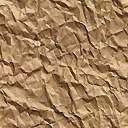 